REGULAMIN 
UZYSKANIA KARTY ROWEROWEJ PRZEZ UCZNIÓW 
PUBLICZNEJ SZKOŁY PODSTAWOWEJ im. MARII KONOPNICKIEJ 
W STARYM GOŹDZIE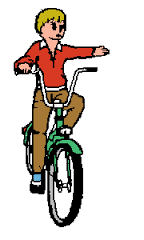 Uzyskiwanie karty rowerowej zostało uregulowane w dwóch aktach prawnych:Ustawa z dnia 5 stycznia 2011 roku o kierujących pojazdami , ( Dz. U. 2011, Nr 30, poz. 151 )Rozporządzenie Ministra Transportu, Budownictwa i Gospodarki Morskiej z dnia 12 kwietnia 2013 roku w sprawie uzyskiwania karty rowerowej( Dz. U. 2013, poz. 512 ).Uczniowi szkoły podstawowej, kartę rowerową wydaje nieodpłatnie, za pisemną zgodą rodziców lub opiekunów - dyrektor szkoły. Cele nauczania: Głównym celem jest przygotowanie uczniów do odpowiedzialnego i bezpiecznego uczestnictwa w ruchu drogowym jako rowerzysty i wyrobienie poczucia odpowiedzialności za życie i zdrowie własne i innych. W wyniku działań dydaktyczno – wychowawczych uczniowie powinni: Poznać obowiązujące rowerzystę zasady i przepisy ruchu drogowego. Poznać zagrożenia występujące w ruchu drogowym i sposoby jak im zapobiegać. Poznać sposoby udzielania pierwszej pomocy. Umieć postępować na drodze zgodnie z zasadami ruchu drogowego. Umieć respektować prawa innych. Posiadać gotowość niesienia pomocy innym. Posiadać świadomość przestrzegania zasad i przepisów ruchu drogowego. Warunki ubiegania się o kartę rowerową:Do egzaminu na kartę rowerową mogą przystąpić uczniowie, którzy nie później niż w dniu egzaminu ukończyli 10 lat.Przystąpienie do egzaminu jest dobrowolne. Do uzyskania karty rowerowej przygotowywani są uczniowie klasy IV, głównie na zajęciach wychowania komunikacyjnego w ramach przedmiotu technika i wychowanie fizyczne. Uczeń powinien w wyznaczonym terminie, przed egzaminem złożyć wypełniony czytelnie Arkusz zaliczeń ucznia wraz z aktualnym zdjęciem legitymacyjnym. Warunkiem przystąpienia do egzaminu są podpisy rodziców i wychowawcy na Arkuszu zaliczeń ucznia. Uczeń przystępuje do sprawdzenia umiejętności teoretycznych i praktycznych w wyznaczonym przez dyrektora terminie i miejscu. Egzamin na kartę rowerową przeprowadza się w szkole w miesiącach: maj-czerwiec.Egzamin składa się z części: teoretycznej – przeprowadzanej w sali szkolnej  oraz praktycznej- przeprowadzanej na boisku szkolnym.Egzamin teoretyczny odbywa się w formie testu jednokrotnego wyboru. Czas trwania części teoretycznej wynosi 35 minut.Test zawiera pytania dotyczące: przypisów ruchu drogowego, znaków i sygnałów drogowych, zasad bezpiecznego poruszania się po drogach, umiejętności udzielania i zachowania się podczas udzielania pierwszej pomocy uczestnikom wypadków drogowych. Za pozytywnie zdany egzamin teoretyczny uważa się udzielenie przez ucznia co najmniej 80% poprawnych odpowiedzi w teście. Po zaliczeniu testu teoretycznego uczeń przystępuje do egzaminu praktycznego z zakresu wiedzy technicznej oraz umiejętności jazdy rowerem na boisku szkolnym.Egzamin praktyczny przeprowadzają przedstawiciele policji przy współpracy nauczyciela techniki i wychowania fizycznego.Egzamin praktyczny polega na wykonaniu następujących zadań egzaminacyjnych: przygotowanie rowerzysty i roweru do jazdy, ruszanie z miejsca na płaskim terenie, jazda do przodu po prostej i łukach, jazda po łukach w kształcie cyfry 8, tzw. „ósemka” hamowanie i zatrzymywanie pojazdu w określonych miejscach, f) właściwe reagowanie na znaki, sygnały i polecenia w ruchu drogowym. Wynik części praktycznej egzaminu uznaje się za pozytywny, jeżeli osoba zdająca egzamin prawidłowo wykonała co najmniej 90% manewrów i nie stwarza zagrożenia dla ruchu drogowego. Egzamin praktyczny musi odbywać wyłącznie na rowerze posiadającym wyposażenie przewidziane przez prawo o ruchu drogowym (rower sprawny technicznie i przepisowo wyposażony). Za pozytywnie zdany egzamin na kartę rowerową uważa się wówczas, jeśli uczeń udzielił 80% poprawnych odpowiedzi na egzaminie teoretycznym i zdał egzamin praktyczny – wykonał co najmniej 90% manewrów i nie stwarza zagrożenia dla ruchu drogowego. .Jeżeli wynik egzaminu poprawkowego jest negatywny uczeń przystępuje do egzaminu w następnym roku szkolnym.Koordynatorem działań związanych z uzyskaniem karty rowerowej w szkole  jest nauczyciel techniki (w tym wychowania komunikacyjnego).Procedura uzyskania karty rowerowej Uzyskanie karty rowerowej wymaga postępowania zgodnie z poniższą procedurą: Uczeń powinien pobrać od nauczyciela techniki Arkusz zaliczeń ucznia (załącznik nr 1). Powinien wypełnić czytelnie swoje dane osobowe. Uzyskać zgodę rodzica lub prawnego opiekuna na wydanie karty rowerowej. Uzyskać pozytywną opinię (wpis) nauczyciela wychowawcy (na podstawie obserwacji zachowania ucznia). Zgłosić się do nauczyciela techniki w wyznaczonym terminie egzaminu z wypełnionym Arkuszem zaliczeń ucznia oraz aktualnym zdjęciem legitymacyjnym. Uczestniczyć w zajęciach teoretycznych w ramach lekcji techniki  i praktycznych w ramach lekcji wychowania fizycznego przygotowujących do zaliczeń. Przystąpić do egzaminu teoretycznego. Po pozytywnym zaliczeniu egzaminu teoretycznego, przystąpić do egzaminu praktycznego z jazdy sprawnym rowerze na wyznaczonym placu. Dyrektor szkoły na podstawie wypełnionego arkusza zaliczeń wydaje nieodpłatnie uczniom kartę rowerową. Szkoła prowadzi rejestr wydawanych kart, który przechowywany jest w szkole do czasu osiągnięcia przez ucznia 18 lat. W przypadku zgubienia karty uczeń składa w sekretariacie szkoły podanie z prośbą o wydanie duplikatu i wnosi opłatę określoną w Procedurze wydawania duplikatów świadectw, legitymacji szkolnych i kart rowerowych.    			Opracowała:Ewa Cielecka -nauczyciel techniki Załącznik Nr 1ARKUSZ ZALICZEŃ UCZNIAUBIEGAJĄCEGO SIĘ O KARTĘ ROWEROWĄImię i nazwisko ucznia: ...........................................................................................................Data urodzenia: .............................................................     . Klasa: ........................................Publiczna Szkoła Podstawowa im. Marii Konopnickiej w Starym GoździeAdres zamieszkania ucznia:.....................................................................................................Kartę rowerową nr ................................  wydano w szkole dnia ................................................DYREKTOR SZKOŁY	...........................................(pieczęć, podpis)Podpisy rodziców, nauczycieli 
lub innych upoważnionych osóbUwagi1.Opinia nauczyciela (wychowawcy)
na podstawie obserwacji zachowania ucznia2.Zgoda rodziców lub opiekunów
na wydanie karty rowerowej
1. .................................................2. .................................................3.Wiadomości teoretyczne4.Obsługa techniczna roweru5.Umiejętności praktyczne 
z uwzględnieniem zasad
ruchu drogowego6.Pomoc przedlekarska